CERTIFICATION-ONLY ALTERNATE PROGRAMBIOLOGY (6-12) - OFFICIAL PLAN Name:____________________________  Email:___________________  Phone:_______________ Date:________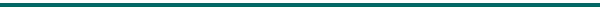 Admission RequirementsCumulative undergraduate 			   OR		Master’s Degree: (3.0 required)________	GPA: (2.75 required)______ Students with a 2.5-2.74 gpa can meet with an Enrollment Specialist to discuss a possible admission option.2.    PRAXIS I as of 9/1/14)	                             OR	    Test #5712-Reading (156 required) _____           	        ACT Composite (22 req.) _______________________     Test #5722-Writing (162 required) _____         	        SAT Composite (1100 req.) (1030 before 2015)____    Test #5732-Mathematics (150 required) _____ 	        Master’s Degree (3.0 req.) ______________________3.   PRAXIS II:  TEST #5235 Biology: Content Knowledge   (150 required) __________ Complete admission to the university as a graduate non-degree student for alternate certification. Meeting to verify completion of requirements, be officially admitted and authorized for courses.Courses typically offered in scheduled semesters shown below:   _________________________________________________        ________________________________________________  Applicant for Alternate Certification                 Date                       Alternate Certification Advisor/Coordinator            DateSUMMER 1st YearFALL 1st YearSPRING 1st Year18 HoursEDUC 664 – Content Area Reading and                         Study StrategiesEPSY 603 - Classroom Management                       and MotivationEPSY 605 – Psychological Foundations                        of Human LearningEPSY 605 – Psychological Foundations                        of Human LearningMAT 623 – Classroom Management and Organization for Secondary EducMAT 630 – Assessment in Inclusive                     ClassroomsMAT 650 – Integrated Learning                     MethodsMAT 650 – Integrated Learning                     MethodsSUMMER 2nd YearFALL 2nd YearSPRING 2nd Year12 HoursMAT 660 – Specialty Area Learning                        Secondary Educ. Methods I                           MAT 682 – Student Teaching I                        orMAT 688 – Internship IMAT 692 – Student Teaching II                     orMAT 688 – Internship IIMAT 692 – Student Teaching II                     orMAT 688 – Internship IIMAT 661 – Specialty Area Learning            Secondary Educ. Methods II                    PRAXIS PLT – Principles of Learning and Teaching – PLT 7-12, Code #5624.  REQUIRED before Internship or Student Teaching Option and required by the State for Teacher certification.PRAXIS PLT – Principles of Learning and Teaching – PLT 7-12, Code #5624.  REQUIRED before Internship or Student Teaching Option and required by the State for Teacher certification.PRAXIS PLT – Principles of Learning and Teaching – PLT 7-12, Code #5624.  REQUIRED before Internship or Student Teaching Option and required by the State for Teacher certification.PRAXIS PLT – Principles of Learning and Teaching – PLT 7-12, Code #5624.  REQUIRED before Internship or Student Teaching Option and required by the State for Teacher certification.